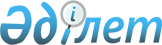 Қазақстан Республикасы Үкіметінің кейбір шешімдеріне өзгерістер енгізу туралыҚазақстан Республикасы Үкіметінің Қаулысы 1999 жылғы 20 шілде N 1012     Қазақстан Республикасының Үкіметі қаулы етеді:     1. Қазақстан Республикасы Үкіметінің кейбір шешімдеріне мынадай өзгерістер енгізілсін:     1)     2) "Қазақстан Республикасы Президентінің Іс Басқармасының мәселелері туралы" Қазақстан Республикасы Үкіметінің 1996 жылғы 29 қарашадағы N 1455 P961455_  қаулысында:               аталған қаулының 1-қосымшасында:     "Үкімет резиденцияларының біріккен дирекциясы" деген тарауда:     "Меймандарға арналған бас резиденция     Алматы, Горная көшесі, 97     N 1 Резиденция     Алматы, Горная көшесі, 276     N 2 Резиденция     Алматы, Горная көшесі, 276     N 3 Резиденция     Алматы, Фурманова көшесі, 162     N 4 Резиденция     Алматы, Құрманғазы көшесі, 44     N 5 Резиденция      "Қапшағай" Резиденциясы     Алматы облысы     N 7 Резиденция     Алматы, Горная көшесі, 276     N 8 Резиденция     Қабылдау үйі     Алматы, Құрманғазы көшесі, 42" деген жолдар алынып тасталсын;     "Арман" демалыс үйі деген тарауда:     "N 6 Резиденция     Алматы, Горная көшесі, 276     N 9 Резиденция     Алматы, Горная көшесі, 276     Кіші Резиденция     Алматы, Горная көшесі, 276     Қазақстан Республикасы Президентінің Резиденциясындағы N 1 асхана     Алматы      "Жалын" мейрамханасы     Алматы, Ленин көшесі, 302 "A"     Саяжай шаруашылығы" деген жолдар алынып тасталсын;     "Алмалы" демалыс үйі, оның құрамында:" деген тарауда:     "Мейманхана кешені     Алматы, Горная көшесі, 97     Саяжай шаруашылығы" деген жолдар алынып тасталсын;     "N 1 автошаруашылық      Алматы, Университет көшесі, 29     Материалдық-техникалық қамтамасыз ету кәсіпорны     Алматы, Достық даңғылы, 300     Жөндеу құрылыс басқарамасы     Алматы, Достық даңғылы, 302     "Панфилов" асыл тұқымды зауыты     Алматы облысы, Талғар ауданы     "Алатау" кеңшары     Алматы облысы, Қаскелен ауданы     Қарашеңгел мемлекеттік аңшылық шаруашылығы     Алматы облысы, Еңбекшіқазақ ауданы     Ателье     Алматы, Митина көшесі, 6     Кинобейне қызметін көрсету дирекциясы     Алматы, Төле би көшесі, 23 "А"     "Тау күні" балаларды сауықтыру лагері     Алматы, Горная көшесі, 502     N 1 бөбек-бақша     Алматы, "Қазақфильм" шағын ауданы     N 212 бөбек-бақша     Алматы, Сефуллин даңғылы, 544     N 239 бөбек-бақша     Алматы, Рубинштейн көшесі, 3 А     "Қазақстан Республикасының Президенті мен Үкіметі Шаруашылық басқармасының "Іскер" халықаралық ынтымақтастық орталығы" республикалық мемлекеттік кәсіпорны     Алматы, Достық даңғылы, 85     "Қазақстан Республикасы Президентінің Резиденциясы" республикалық мемлекеттік қазыналық кәсіпорыны     Алматы, Фурманов көшесі, 205" деген жолдар алынып тасталсын.     ЕСКЕРТУ. 1-тармағының 1)-тармақшасы күшін жойды - ҚР Үкіметінің                     2000.06.30. N 993 қаулысымен.  P000993_     2. Осы қаулы қол қойылған күнінен күшіне енеді.     Қазақстан Республикасының         Премьер-Министрі  Оқығандар:  Қобдалиева Н.  Орынбекова Д.     
					© 2012. Қазақстан Республикасы Әділет министрлігінің «Қазақстан Республикасының Заңнама және құқықтық ақпарат институты» ШЖҚ РМК
				